                              Šarolika jesen u dječjem vrtiću „Radost“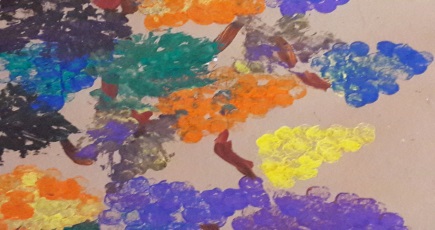 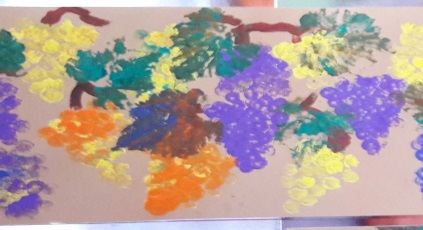 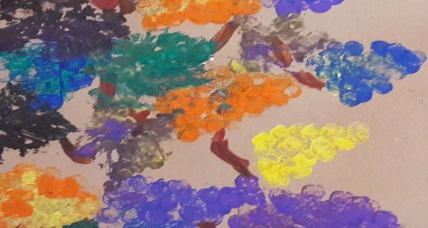                         Odgojiteljice su preuzele svoje čarobne štapiće                                        te nas u jaslicama i vrtiću očekuje raznolika jesen!     Vrijeme prilagodbe  još nije ni prošlo, a  djeca Vrtića „Radost“ počela su se uključivati u sadržajne programe vrtića i različite aktivnosti grada.  Već sredinom rujna svojim aktivnim sudjelovanjem djeca su dala doprinos gradu  i potvrdila da se pripadnost svojoj sredini i lokalnoj zajednici uči od malih nogu.    U gradskoj manifestaciji  Giostra za djecu je 7. rujna bila organizirana dramska igra „Princeza i žabac“, kreativne radionice i tematsko oslikavanje lica u koje su se uključili predškolske skupine Vrtića 1.    Krajem mjeseca rujna predškolci Vrtića 1 su obilježili  i Europski tjedan mobilnosti. Kroz  razgovor o važnosti kretanja  čuvanju okoliša te učenju prometnih znakova, osvijestili su da hodanjem ili vožnjom bicikle odabiru zdraviji način života. Pogledali su i edukativni film „Crvenkapica u prometu, a svakodnevno su i vježbali.                         Poruku o važnosti svakodnevnog kretanja prenijeli su crtežima.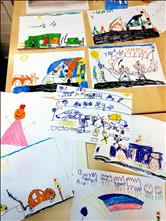 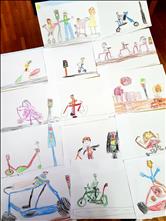     Djeca  Vrtića 1 i 2 su u Dječjem tjednu, od 1. do 7. listopada,  izrađivala poruke odraslima koje su bile izložene na trgu te uručene gradonačelniku. Izrazila su svoje potrebe za sigurnim i kvalitetnim odrastanjem, a iz nekih se poruka vidjelo da djeca žele više igračaka na dvorištu, tobogane, klupice za sjedenje i slično. Predškolci su pokazali da već znaju da djeca imaju pravo na obrazovanje, ali su i poručili da su radosni i da se vole igrati.     U organizaciji Društva „Naša djeca“ Poreč predškolci Vrtića 1 su u prostorijama DND-a   bili na  „Bajkaonici“ i slušali priču „Poznati Porečani kad su bili mali“, dok je za predškolce Vrtića 2 slušanje iste priče bilo organizirano u vrtićkom prostoru.        Predškolci pažljivo slušaju priču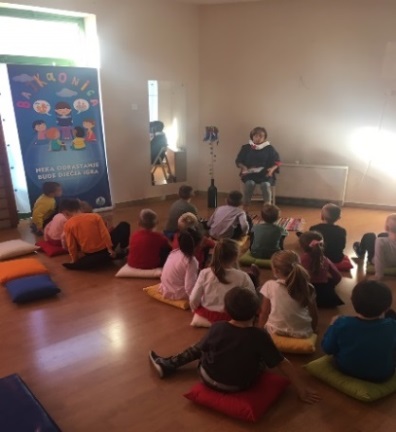 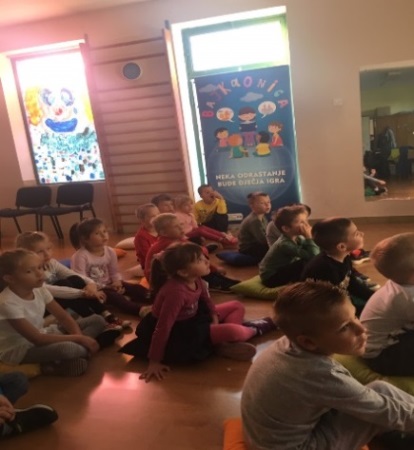 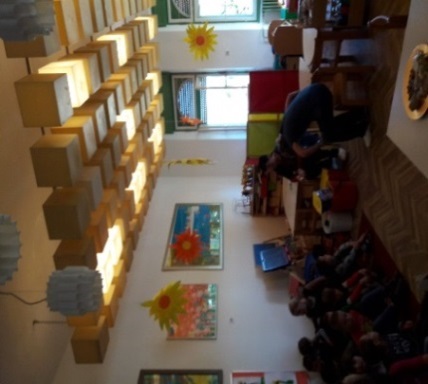        I djeca Područnih vrtića su u Dječjem tjednu imala različite aktivnosti. Primjerice DV Sv. Lovreč  i Tar su  sa školskom djecom bili na kazališnoj predstavi „Složna obitelj“. U Sv. Lovreču su se nakon plesnog druženja,  na igralištu puštali baloni, a predstavnici djece su tradicionalno posjetili načelnika općine koji je vrtiću darovao slikovnice. Slikovnice i lopte prilikom posjete vrtiću darovao je i općinski načelnik Vižinade. U vrtićima u Baderni,  Vižinadi, Kašteliru i Taru provele su se aktivnosti crtanja na asfaltu, razgovori i aktivnosti na temu prijatelja, djeci svijeta, o tome što ih čini sretnim.                                   Dječji se tjedan obilježio i u jaslicama….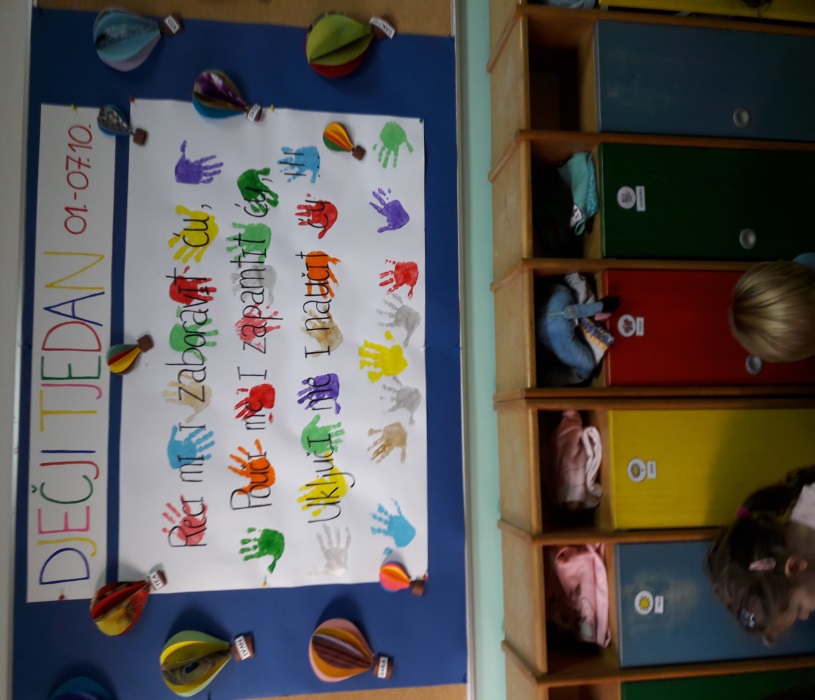            U istom je  tjednu započela i radom skupina Predškole.        Odgojne skupine s predškolskom djecom  Vrtića 2  uključile su se i u obilježavanje Međunarodnog dana starijih osoba i 11. godišnjicu otvorenja Doma za starije i nemoćne osobe Poreč te su u tjednu međugeneracijske solidarnosti,  3. listopada, isti i posjetili. Svojom razdraganošću  te plesnim i glazbenim programom zabavili su i razveselili sve prisutne. Neki su se tu susreli i sa svojim nonama i nonićima. Upoznali su se sa prostorijama i dnevnim aktivnostima korisnika, njihovim kreativnim likovnim uratcima. Na kraju su se počastili voćem i poigrali. Susret je bio zanimljiv i za djecu i za korisnike Doma te će se pronaći mogućnosti  za neke nove susrete.    Djeca Vrtića 2 u Domu za starije i nemoćne osobe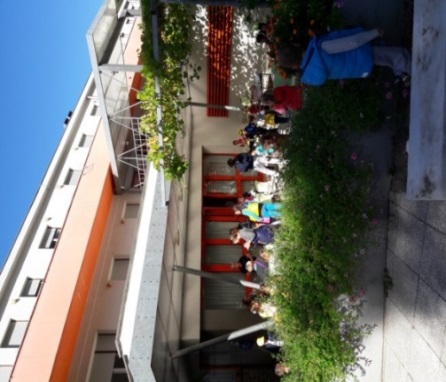 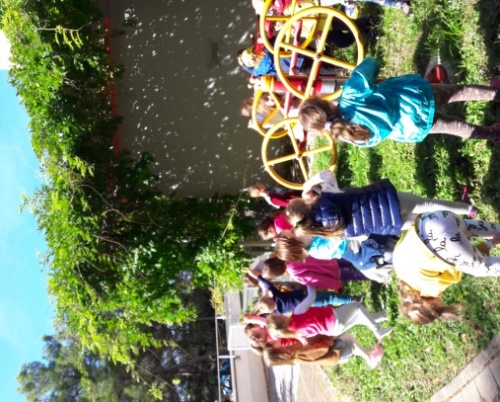 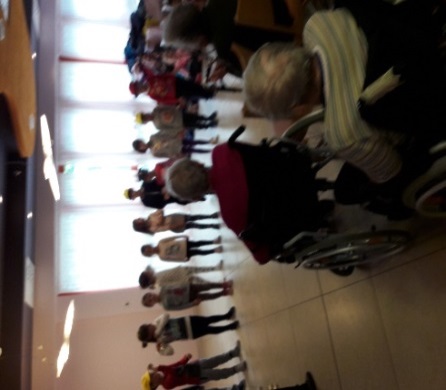           Djeca vole izlete, na njima uče, zabavljaju se i borave u prirodi. Tako su u mjesecu rujnu  Feštinsko kraljevstvo posjetila  djeca Sv. Lovreča i Baderne, a početkom listopada vrtić Kaštelir. Dočekala ih je Cukijada i razne igračke i igre u prirodi. Bila je tu i ježeva kućica i zečići koje su nahranili djetelinom. Iznenađenje je tek uslijedilo u spilji  u kojoj je šišmiš Marko slavio rođendan.                Izlet u Feštinsko kraljevstvo 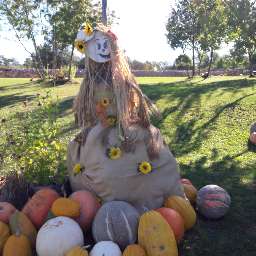 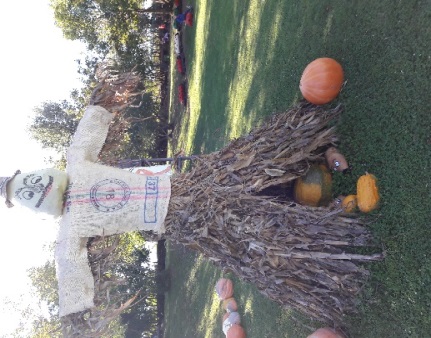 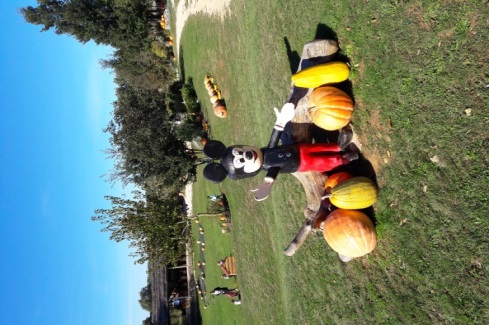 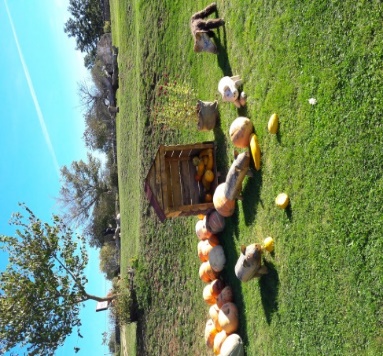 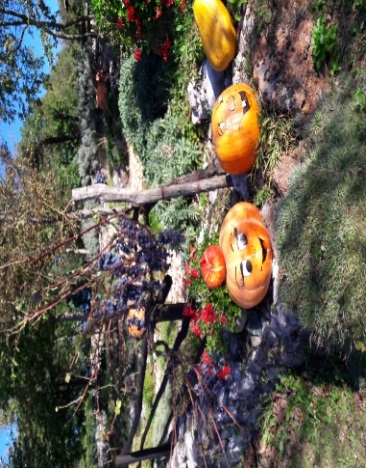 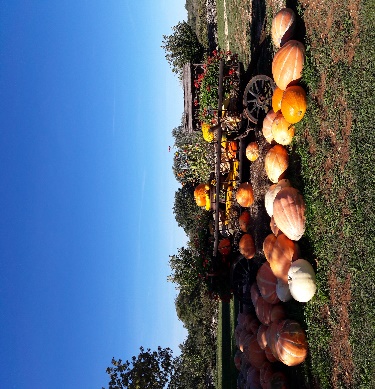         S izletima se počelo i u ostalim vrtićima. Na poziv  roditelja jedna odgojna skupina Vrtića 1 bila je u rujnu na otoku Sv. Nikole, a skupina Dječjeg vrtića 2 u Dino parku i obilasku grada.         Djeca vrtića Vižinada uz odgojiteljice i roditelje sudjelovali su krajem rujna na biciklističkom maratonu - Mini Parenzana.        U okviru projekta „Naš mali vrt – mediteransko i začinsko bilje“ u Taru se sadilo aromatično bilje, a u gostima su imali Hitnu medicinsku pomoć.        Započinju i nastavljaju se ostvarivati projekti, poludnevni izleti, kazališne predstave, a u veliki dio njih uključit će se i roditelji. Za roditelje vrtića će se tijekom mjeseca listopada održati i pojedini tematski roditeljski sastanci. Za roditelje djece jaslica nastavlja se program „Rastimo zajedno“.                      Roditelji najmlađih na radionicama „Rastimo zajedno“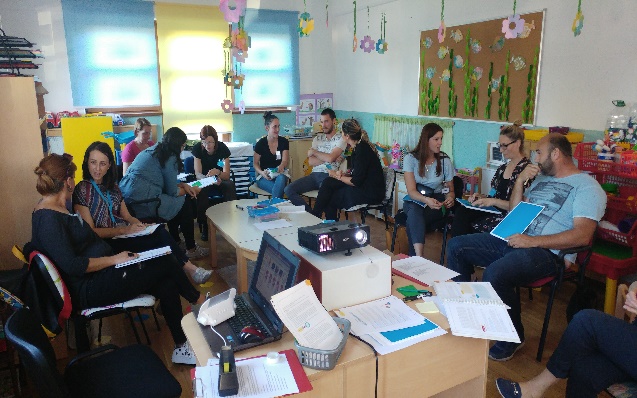        U jaslicama Vrtića 1, Vrtiću 2 i Vižinadi i ove se godine nastavlja akcija „Pokloni čep i pokreni svijet“.        Od blagdana i svečanosti u mjesecu listopadu slijede Dani kruha, Dani jabuka, Svjetski Dan štednje, a uskoro će stići i teta Jesenka. Odgojiteljice osmišljavaju sve aktivnosti kako bi bile poučne i djeci zanimljive.                                I nadalje nas očekuje                                                      puna košarica                                                               jesenskih iznenađenja………..